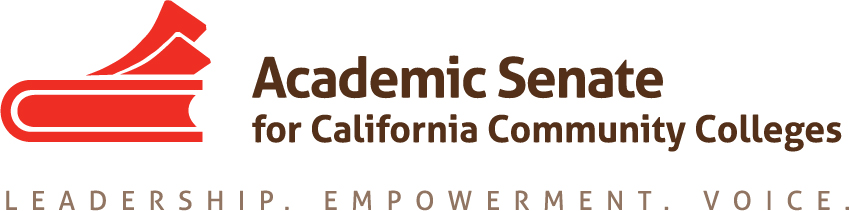 Curriculum CommitteeSaturday March 17th, 201810 AM – 3 PMLos Angeles Valley College5800 Fulton Ave.Valley Glen, CA 91401Order of the AgendaUpdate on AB 705Agenda for Spring Curriculum RegionalsReview of 2018 Curriculum Institute ProgramFinalize Breakout and General Session TopicsAssign Committee Members to Draft Session Titles and DescriptionsDiscuss Possible PresentersOther